Apply online at www.zscdc.ch/december23 or fill in this form and send it to the event coordinator:Olga Ivanova, events@zscdc.ch by September 30th 2023Use this form to apply singly or as a couple. Please write any special requirements on the second page of this form.(If you wish to share a hotel room, but do not have anyone to share with, we will do our best to pair you up with another participant, but if this is not possible, you may be asked to pay for a single room.) Tick this box if you are resident in Switzerland and would like to pay using a QR invoice.Please be aware that the Zurich Scottish Country Dancing Club is under no liability whatsoever in respect of any injury or loss sustained at this event.Please write any special requests/remarks below. We will do our best to honour any requirements.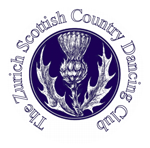 The Zurich Scottish Country Dancing ClubCourse and Ball. 2nd – 3rd December 2023Person 1Person 1Person 2Person 2Name:Gender: Male Female Male FemaleAttending: Course Ball Course BallMeal choice:Meal choice:Meal choice:Starter: Haggis Soup Haggis SoupMain: Chicken Vegetarian Chicken VegetarianSunday lunch (if required)Sunday lunch (if required)Sunday lunch (if required) Non-veg Veg Non-veg VegAddressemail:Phone:Price (CHF)NumberTotal (CHF)Course:150.-Ball:105.-Sunday lunch:Sunday lunch:Sunday lunch:Sunday lunch:Veg:32.-Non-veg35.-Hotel (prices include city tax)Hotel (prices include city tax)fromtopersonsnightsTotal (CHF)Single:155.-Twin*:89.- ppDouble89.- ppTotal (course, ball, lunch, hotel):Total (course, ball, lunch, hotel):Total (course, ball, lunch, hotel):Total (course, ball, lunch, hotel):Total (course, ball, lunch, hotel):Total (course, ball, lunch, hotel):*Wishing to share with: